游游江山团队/散客确认书打印日期：2023/12/4 15:46:08甲方南充红日旅行社有限公司南充红日旅行社有限公司联系人肖肖联系电话1899079532218990795322乙方重庆友联国际旅行社有限公司重庆友联国际旅行社有限公司联系人庞琳联系电话1301812956613018129566团期编号YN20231211庞琳04YN20231211庞琳04产品名称 【象动动】-昆明·普洱·版纳双飞6日游 【象动动】-昆明·普洱·版纳双飞6日游 【象动动】-昆明·普洱·版纳双飞6日游 【象动动】-昆明·普洱·版纳双飞6日游发团日期2023-12-112023-12-11回团日期2023-12-16参团人数3(3大)3(3大)大交通信息大交通信息大交通信息大交通信息大交通信息大交通信息大交通信息大交通信息启程 2023-12-11 MU5437 南充→昆明 12:20-13:55
返程 2023-12-16 MU5438 昆明→南充 15:10-16:5启程 2023-12-11 MU5437 南充→昆明 12:20-13:55
返程 2023-12-16 MU5438 昆明→南充 15:10-16:5启程 2023-12-11 MU5437 南充→昆明 12:20-13:55
返程 2023-12-16 MU5438 昆明→南充 15:10-16:5启程 2023-12-11 MU5437 南充→昆明 12:20-13:55
返程 2023-12-16 MU5438 昆明→南充 15:10-16:5启程 2023-12-11 MU5437 南充→昆明 12:20-13:55
返程 2023-12-16 MU5438 昆明→南充 15:10-16:5启程 2023-12-11 MU5437 南充→昆明 12:20-13:55
返程 2023-12-16 MU5438 昆明→南充 15:10-16:5启程 2023-12-11 MU5437 南充→昆明 12:20-13:55
返程 2023-12-16 MU5438 昆明→南充 15:10-16:5启程 2023-12-11 MU5437 南充→昆明 12:20-13:55
返程 2023-12-16 MU5438 昆明→南充 15:10-16:5旅客名单旅客名单旅客名单旅客名单旅客名单旅客名单旅客名单旅客名单姓名证件号码证件号码联系电话姓名证件号码证件号码联系电话1、张林清512921197610152744512921197610152744136960052862、张安太5129211950051488365129211950051488363、吴成芳512921195304068844512921195304068844重要提示：请仔细检查，名单一旦出错不可更改，只能退票后重买，造成损失，我社不予负责，出票名单以贵社提供的客人名单为准；具体航班时间及行程内容请参照出团通知。重要提示：请仔细检查，名单一旦出错不可更改，只能退票后重买，造成损失，我社不予负责，出票名单以贵社提供的客人名单为准；具体航班时间及行程内容请参照出团通知。重要提示：请仔细检查，名单一旦出错不可更改，只能退票后重买，造成损失，我社不予负责，出票名单以贵社提供的客人名单为准；具体航班时间及行程内容请参照出团通知。重要提示：请仔细检查，名单一旦出错不可更改，只能退票后重买，造成损失，我社不予负责，出票名单以贵社提供的客人名单为准；具体航班时间及行程内容请参照出团通知。重要提示：请仔细检查，名单一旦出错不可更改，只能退票后重买，造成损失，我社不予负责，出票名单以贵社提供的客人名单为准；具体航班时间及行程内容请参照出团通知。重要提示：请仔细检查，名单一旦出错不可更改，只能退票后重买，造成损失，我社不予负责，出票名单以贵社提供的客人名单为准；具体航班时间及行程内容请参照出团通知。重要提示：请仔细检查，名单一旦出错不可更改，只能退票后重买，造成损失，我社不予负责，出票名单以贵社提供的客人名单为准；具体航班时间及行程内容请参照出团通知。重要提示：请仔细检查，名单一旦出错不可更改，只能退票后重买，造成损失，我社不予负责，出票名单以贵社提供的客人名单为准；具体航班时间及行程内容请参照出团通知。费用明细费用明细费用明细费用明细费用明细费用明细费用明细费用明细序号项目项目数量单价小计备注备注1成人成人32450.007350.002优惠优惠1-50.00-50.00合计总金额：柒仟叁佰元整总金额：柒仟叁佰元整总金额：柒仟叁佰元整总金额：柒仟叁佰元整7300.007300.007300.00请将款项汇入我社指定账户并传汇款凭证，如向非指定或员工个人账户等汇款，不作为团款确认，且造成的损失我社概不负责；出团前须结清所有费用！请将款项汇入我社指定账户并传汇款凭证，如向非指定或员工个人账户等汇款，不作为团款确认，且造成的损失我社概不负责；出团前须结清所有费用！请将款项汇入我社指定账户并传汇款凭证，如向非指定或员工个人账户等汇款，不作为团款确认，且造成的损失我社概不负责；出团前须结清所有费用！请将款项汇入我社指定账户并传汇款凭证，如向非指定或员工个人账户等汇款，不作为团款确认，且造成的损失我社概不负责；出团前须结清所有费用！请将款项汇入我社指定账户并传汇款凭证，如向非指定或员工个人账户等汇款，不作为团款确认，且造成的损失我社概不负责；出团前须结清所有费用！请将款项汇入我社指定账户并传汇款凭证，如向非指定或员工个人账户等汇款，不作为团款确认，且造成的损失我社概不负责；出团前须结清所有费用！请将款项汇入我社指定账户并传汇款凭证，如向非指定或员工个人账户等汇款，不作为团款确认，且造成的损失我社概不负责；出团前须结清所有费用！请将款项汇入我社指定账户并传汇款凭证，如向非指定或员工个人账户等汇款，不作为团款确认，且造成的损失我社概不负责；出团前须结清所有费用！账户信息账户信息账户信息账户信息账户信息账户信息账户信息账户信息建行恩施施州支行建行恩施施州支行建行恩施施州支行湖北瀚丰国际旅行社有限公司湖北瀚丰国际旅行社有限公司420501726028000003524205017260280000035242050172602800000352建行沙坪坝支行建行沙坪坝支行建行沙坪坝支行重庆友联国际旅行社有限公司重庆友联国际旅行社有限公司500501056200000005865005010562000000058650050105620000000586行程安排行程安排行程安排行程安排行程安排行程安排行程安排行程安排2023/12/112023/12/11今日由专业接机组接机，接送至酒店，安排入住，无需繁琐入住手续、无需押金，直接入住；入住后游客可自行游览昆明市区，品尝街头美食。之后入住酒店休息。今日由专业接机组接机，接送至酒店，安排入住，无需繁琐入住手续、无需押金，直接入住；入住后游客可自行游览昆明市区，品尝街头美食。之后入住酒店休息。今日由专业接机组接机，接送至酒店，安排入住，无需繁琐入住手续、无需押金，直接入住；入住后游客可自行游览昆明市区，品尝街头美食。之后入住酒店休息。今日由专业接机组接机，接送至酒店，安排入住，无需繁琐入住手续、无需押金，直接入住；入住后游客可自行游览昆明市区，品尝街头美食。之后入住酒店休息。今日由专业接机组接机，接送至酒店，安排入住，无需繁琐入住手续、无需押金，直接入住；入住后游客可自行游览昆明市区，品尝街头美食。之后入住酒店休息。今日由专业接机组接机，接送至酒店，安排入住，无需繁琐入住手续、无需押金，直接入住；入住后游客可自行游览昆明市区，品尝街头美食。之后入住酒店休息。今日由专业接机组接机，接送至酒店，安排入住，无需繁琐入住手续、无需押金，直接入住；入住后游客可自行游览昆明市区，品尝街头美食。之后入住酒店休息。2023/12/11早餐：；午餐：；晚餐：；住宿：早餐：；午餐：；晚餐：；住宿：早餐：；午餐：；晚餐：；住宿：早餐：；午餐：；晚餐：；住宿：早餐：；午餐：；晚餐：；住宿：早餐：；午餐：；晚餐：；住宿：早餐：；午餐：；晚餐：；住宿：2023/12/122023/12/12早餐后乘坐动车前往乘车前往“古南方丝绸之路”的起点，茶马古道遗址——【普洱茶马古道国家公园】（索道、电瓶车自理100元/人），走在“古道”的青石板路上，感受太阳的余晖散落在山间并聆听“踢踢踏踏”的马蹄声，顿感岁月的沧桑和人世的沉浮。

茶马古道是中国知名线性文化遗址之一，景区内的茶马古道遗址是茶马古道南北走向中的重要一段，也是迄今保存最完整、里程最长、文化最厚重、沿路生态最好的一段。在这依山傍水，风景如画的亚热带丛林中，远眺苍翠绵延的普洱茶山，品味源远流长的茶马文化。让我们带领您重走茶马古道，一赏非物质文化遗产鱼鹰抓鱼绝技，与走南闯北的马锅头围炉煮酒，在芳草连天的湿地里打马而过??????晚餐之后乘车入住普洱酒店。

备注：若特殊情况酒店满房的情况旅行社会安排换其他备选酒店，早餐后乘坐动车前往乘车前往“古南方丝绸之路”的起点，茶马古道遗址——【普洱茶马古道国家公园】（索道、电瓶车自理100元/人），走在“古道”的青石板路上，感受太阳的余晖散落在山间并聆听“踢踢踏踏”的马蹄声，顿感岁月的沧桑和人世的沉浮。

茶马古道是中国知名线性文化遗址之一，景区内的茶马古道遗址是茶马古道南北走向中的重要一段，也是迄今保存最完整、里程最长、文化最厚重、沿路生态最好的一段。在这依山傍水，风景如画的亚热带丛林中，远眺苍翠绵延的普洱茶山，品味源远流长的茶马文化。让我们带领您重走茶马古道，一赏非物质文化遗产鱼鹰抓鱼绝技，与走南闯北的马锅头围炉煮酒，在芳草连天的湿地里打马而过??????晚餐之后乘车入住普洱酒店。

备注：若特殊情况酒店满房的情况旅行社会安排换其他备选酒店，早餐后乘坐动车前往乘车前往“古南方丝绸之路”的起点，茶马古道遗址——【普洱茶马古道国家公园】（索道、电瓶车自理100元/人），走在“古道”的青石板路上，感受太阳的余晖散落在山间并聆听“踢踢踏踏”的马蹄声，顿感岁月的沧桑和人世的沉浮。

茶马古道是中国知名线性文化遗址之一，景区内的茶马古道遗址是茶马古道南北走向中的重要一段，也是迄今保存最完整、里程最长、文化最厚重、沿路生态最好的一段。在这依山傍水，风景如画的亚热带丛林中，远眺苍翠绵延的普洱茶山，品味源远流长的茶马文化。让我们带领您重走茶马古道，一赏非物质文化遗产鱼鹰抓鱼绝技，与走南闯北的马锅头围炉煮酒，在芳草连天的湿地里打马而过??????晚餐之后乘车入住普洱酒店。

备注：若特殊情况酒店满房的情况旅行社会安排换其他备选酒店，早餐后乘坐动车前往乘车前往“古南方丝绸之路”的起点，茶马古道遗址——【普洱茶马古道国家公园】（索道、电瓶车自理100元/人），走在“古道”的青石板路上，感受太阳的余晖散落在山间并聆听“踢踢踏踏”的马蹄声，顿感岁月的沧桑和人世的沉浮。

茶马古道是中国知名线性文化遗址之一，景区内的茶马古道遗址是茶马古道南北走向中的重要一段，也是迄今保存最完整、里程最长、文化最厚重、沿路生态最好的一段。在这依山傍水，风景如画的亚热带丛林中，远眺苍翠绵延的普洱茶山，品味源远流长的茶马文化。让我们带领您重走茶马古道，一赏非物质文化遗产鱼鹰抓鱼绝技，与走南闯北的马锅头围炉煮酒，在芳草连天的湿地里打马而过??????晚餐之后乘车入住普洱酒店。

备注：若特殊情况酒店满房的情况旅行社会安排换其他备选酒店，早餐后乘坐动车前往乘车前往“古南方丝绸之路”的起点，茶马古道遗址——【普洱茶马古道国家公园】（索道、电瓶车自理100元/人），走在“古道”的青石板路上，感受太阳的余晖散落在山间并聆听“踢踢踏踏”的马蹄声，顿感岁月的沧桑和人世的沉浮。

茶马古道是中国知名线性文化遗址之一，景区内的茶马古道遗址是茶马古道南北走向中的重要一段，也是迄今保存最完整、里程最长、文化最厚重、沿路生态最好的一段。在这依山傍水，风景如画的亚热带丛林中，远眺苍翠绵延的普洱茶山，品味源远流长的茶马文化。让我们带领您重走茶马古道，一赏非物质文化遗产鱼鹰抓鱼绝技，与走南闯北的马锅头围炉煮酒，在芳草连天的湿地里打马而过??????晚餐之后乘车入住普洱酒店。

备注：若特殊情况酒店满房的情况旅行社会安排换其他备选酒店，早餐后乘坐动车前往乘车前往“古南方丝绸之路”的起点，茶马古道遗址——【普洱茶马古道国家公园】（索道、电瓶车自理100元/人），走在“古道”的青石板路上，感受太阳的余晖散落在山间并聆听“踢踢踏踏”的马蹄声，顿感岁月的沧桑和人世的沉浮。

茶马古道是中国知名线性文化遗址之一，景区内的茶马古道遗址是茶马古道南北走向中的重要一段，也是迄今保存最完整、里程最长、文化最厚重、沿路生态最好的一段。在这依山傍水，风景如画的亚热带丛林中，远眺苍翠绵延的普洱茶山，品味源远流长的茶马文化。让我们带领您重走茶马古道，一赏非物质文化遗产鱼鹰抓鱼绝技，与走南闯北的马锅头围炉煮酒，在芳草连天的湿地里打马而过??????晚餐之后乘车入住普洱酒店。

备注：若特殊情况酒店满房的情况旅行社会安排换其他备选酒店，早餐后乘坐动车前往乘车前往“古南方丝绸之路”的起点，茶马古道遗址——【普洱茶马古道国家公园】（索道、电瓶车自理100元/人），走在“古道”的青石板路上，感受太阳的余晖散落在山间并聆听“踢踢踏踏”的马蹄声，顿感岁月的沧桑和人世的沉浮。

茶马古道是中国知名线性文化遗址之一，景区内的茶马古道遗址是茶马古道南北走向中的重要一段，也是迄今保存最完整、里程最长、文化最厚重、沿路生态最好的一段。在这依山傍水，风景如画的亚热带丛林中，远眺苍翠绵延的普洱茶山，品味源远流长的茶马文化。让我们带领您重走茶马古道，一赏非物质文化遗产鱼鹰抓鱼绝技，与走南闯北的马锅头围炉煮酒，在芳草连天的湿地里打马而过??????晚餐之后乘车入住普洱酒店。

备注：若特殊情况酒店满房的情况旅行社会安排换其他备选酒店，2023/12/12早餐：；午餐：；晚餐：；住宿：早餐：；午餐：；晚餐：；住宿：早餐：；午餐：；晚餐：；住宿：早餐：；午餐：；晚餐：；住宿：早餐：；午餐：；晚餐：；住宿：早餐：；午餐：；晚餐：；住宿：早餐：；午餐：；晚餐：；住宿：2023/12/132023/12/13早餐后前往参观【万亩茶园】（参观时间60分钟）。品地道云南普洱茶，欣赏了解普洱茶的冲泡及做工工艺。可以带着家人朋友体验采茶的乐趣。之后乘车前往西双版纳【野象谷】在中国要看亚洲野象，必须到西双版纳，到西双版纳看野象，又必须到野象谷。1996年对外开放至今，后又建有观象架走廊、树上旅馆、高空索道、步行游道等设施以及人工【蝴蝶养殖园】、网笼【百鸟园】等。观看【大象表演】节目，这些训练有素的看起来笨拙的庞然大物，能过独木桥、会向游客鞠躬表示欢迎，会作头顶地、脚朝天的倒立，会用象鼻作"踢"球表演，会合着音乐跳舞。游客可骑在象背上。在野象谷我们还可以品尝特色雨林大象餐。随后前往【告庄西双景】为傣语，汉意为“九塔十二寨”，旨在重现古时景洪盛景，打造一个繁华昌盛的“景洪城中之城”。根植于西双版纳傣族文化，融合大金三角、湄公河流域傣泰文化精华，引进现代前沿思想，缔造前所未有的大金三角傣泰文明之心。【大金塔】高度是66.6米，寓意一江连六国，又被称为缅甸大金塔，是告庄西双景的九塔之一。大金塔本身是以塔林的方式建造的，在主塔旁边有4座小的实心佛塔。在这4座小的佛塔四周，四周都有一只人面灵兽。四个门中间还供奉了不大相同的人物，每尊神前都会设蒲团，供给供奉者。【星光夜市】夜市的食物价廉物美，直到深夜食客还是摩肩接踵络绎不绝，凌晨两三点都不一定打得了烊收得了摊。【六国水上市场】是国内首例唯一一个具有东南亚风情的水上市场，让中国人不出国门，也能在告庄体验到真正的六国风情。

来到告庄推荐参加（勐巴拉纳西篝火晚会280元/人、湄公河快艇260元/人），汇聚的西双版纳地区首家晚间大型民族风情歌舞篝火晚会，沉淀了十五年，一直在突破。晚会灯光舞美由北京奥运会开幕式团队，国际一流灯光舞美创作大师—沙晓岚亲自操持。是一台将西双版纳原生态少数民族歌舞及东南亚民族风情与现代艺术表现形式相结合的大型演出。全新的舞台、一流的视听效果、美轮美奂的民族歌舞表演、原汁原味的民族篝火带给你全新的认知！

湄公河快艇，梦想起航！

起点：国际码头景洪港。

航线：乘风破浪澜沧江，国内叫澜沧江，境外称湄公河。

一江连六国，风情尽享。人在艇上，艇在浪上，鱼跃在身旁，尖叫声飘扬在六国江面上。

岸上热带雨林，藤缠雾绕。头上蓝天白云，艳阳高照。身边浪起鱼跃，白鹭飞翔。

水的柔情，浪的刺激，艇的飞跃，潇洒浪漫尽在碧波白浪澜沧江！

中途快艇小憩花果岛：尝东南亚热带水果，品边疆茅台，伴民族小姑娘起舞歌唱。

不乘快艇不知澜湄六国风光，等于没到过湄公河澜沧江。一次航程，一生回味，湄公河快艇欢迎您！

之后乘车入住版纳酒店。

备注：若特殊情况酒店满房的情况旅行社会安排换其他备选酒店，早餐后前往参观【万亩茶园】（参观时间60分钟）。品地道云南普洱茶，欣赏了解普洱茶的冲泡及做工工艺。可以带着家人朋友体验采茶的乐趣。之后乘车前往西双版纳【野象谷】在中国要看亚洲野象，必须到西双版纳，到西双版纳看野象，又必须到野象谷。1996年对外开放至今，后又建有观象架走廊、树上旅馆、高空索道、步行游道等设施以及人工【蝴蝶养殖园】、网笼【百鸟园】等。观看【大象表演】节目，这些训练有素的看起来笨拙的庞然大物，能过独木桥、会向游客鞠躬表示欢迎，会作头顶地、脚朝天的倒立，会用象鼻作"踢"球表演，会合着音乐跳舞。游客可骑在象背上。在野象谷我们还可以品尝特色雨林大象餐。随后前往【告庄西双景】为傣语，汉意为“九塔十二寨”，旨在重现古时景洪盛景，打造一个繁华昌盛的“景洪城中之城”。根植于西双版纳傣族文化，融合大金三角、湄公河流域傣泰文化精华，引进现代前沿思想，缔造前所未有的大金三角傣泰文明之心。【大金塔】高度是66.6米，寓意一江连六国，又被称为缅甸大金塔，是告庄西双景的九塔之一。大金塔本身是以塔林的方式建造的，在主塔旁边有4座小的实心佛塔。在这4座小的佛塔四周，四周都有一只人面灵兽。四个门中间还供奉了不大相同的人物，每尊神前都会设蒲团，供给供奉者。【星光夜市】夜市的食物价廉物美，直到深夜食客还是摩肩接踵络绎不绝，凌晨两三点都不一定打得了烊收得了摊。【六国水上市场】是国内首例唯一一个具有东南亚风情的水上市场，让中国人不出国门，也能在告庄体验到真正的六国风情。

来到告庄推荐参加（勐巴拉纳西篝火晚会280元/人、湄公河快艇260元/人），汇聚的西双版纳地区首家晚间大型民族风情歌舞篝火晚会，沉淀了十五年，一直在突破。晚会灯光舞美由北京奥运会开幕式团队，国际一流灯光舞美创作大师—沙晓岚亲自操持。是一台将西双版纳原生态少数民族歌舞及东南亚民族风情与现代艺术表现形式相结合的大型演出。全新的舞台、一流的视听效果、美轮美奂的民族歌舞表演、原汁原味的民族篝火带给你全新的认知！

湄公河快艇，梦想起航！

起点：国际码头景洪港。

航线：乘风破浪澜沧江，国内叫澜沧江，境外称湄公河。

一江连六国，风情尽享。人在艇上，艇在浪上，鱼跃在身旁，尖叫声飘扬在六国江面上。

岸上热带雨林，藤缠雾绕。头上蓝天白云，艳阳高照。身边浪起鱼跃，白鹭飞翔。

水的柔情，浪的刺激，艇的飞跃，潇洒浪漫尽在碧波白浪澜沧江！

中途快艇小憩花果岛：尝东南亚热带水果，品边疆茅台，伴民族小姑娘起舞歌唱。

不乘快艇不知澜湄六国风光，等于没到过湄公河澜沧江。一次航程，一生回味，湄公河快艇欢迎您！

之后乘车入住版纳酒店。

备注：若特殊情况酒店满房的情况旅行社会安排换其他备选酒店，早餐后前往参观【万亩茶园】（参观时间60分钟）。品地道云南普洱茶，欣赏了解普洱茶的冲泡及做工工艺。可以带着家人朋友体验采茶的乐趣。之后乘车前往西双版纳【野象谷】在中国要看亚洲野象，必须到西双版纳，到西双版纳看野象，又必须到野象谷。1996年对外开放至今，后又建有观象架走廊、树上旅馆、高空索道、步行游道等设施以及人工【蝴蝶养殖园】、网笼【百鸟园】等。观看【大象表演】节目，这些训练有素的看起来笨拙的庞然大物，能过独木桥、会向游客鞠躬表示欢迎，会作头顶地、脚朝天的倒立，会用象鼻作"踢"球表演，会合着音乐跳舞。游客可骑在象背上。在野象谷我们还可以品尝特色雨林大象餐。随后前往【告庄西双景】为傣语，汉意为“九塔十二寨”，旨在重现古时景洪盛景，打造一个繁华昌盛的“景洪城中之城”。根植于西双版纳傣族文化，融合大金三角、湄公河流域傣泰文化精华，引进现代前沿思想，缔造前所未有的大金三角傣泰文明之心。【大金塔】高度是66.6米，寓意一江连六国，又被称为缅甸大金塔，是告庄西双景的九塔之一。大金塔本身是以塔林的方式建造的，在主塔旁边有4座小的实心佛塔。在这4座小的佛塔四周，四周都有一只人面灵兽。四个门中间还供奉了不大相同的人物，每尊神前都会设蒲团，供给供奉者。【星光夜市】夜市的食物价廉物美，直到深夜食客还是摩肩接踵络绎不绝，凌晨两三点都不一定打得了烊收得了摊。【六国水上市场】是国内首例唯一一个具有东南亚风情的水上市场，让中国人不出国门，也能在告庄体验到真正的六国风情。

来到告庄推荐参加（勐巴拉纳西篝火晚会280元/人、湄公河快艇260元/人），汇聚的西双版纳地区首家晚间大型民族风情歌舞篝火晚会，沉淀了十五年，一直在突破。晚会灯光舞美由北京奥运会开幕式团队，国际一流灯光舞美创作大师—沙晓岚亲自操持。是一台将西双版纳原生态少数民族歌舞及东南亚民族风情与现代艺术表现形式相结合的大型演出。全新的舞台、一流的视听效果、美轮美奂的民族歌舞表演、原汁原味的民族篝火带给你全新的认知！

湄公河快艇，梦想起航！

起点：国际码头景洪港。

航线：乘风破浪澜沧江，国内叫澜沧江，境外称湄公河。

一江连六国，风情尽享。人在艇上，艇在浪上，鱼跃在身旁，尖叫声飘扬在六国江面上。

岸上热带雨林，藤缠雾绕。头上蓝天白云，艳阳高照。身边浪起鱼跃，白鹭飞翔。

水的柔情，浪的刺激，艇的飞跃，潇洒浪漫尽在碧波白浪澜沧江！

中途快艇小憩花果岛：尝东南亚热带水果，品边疆茅台，伴民族小姑娘起舞歌唱。

不乘快艇不知澜湄六国风光，等于没到过湄公河澜沧江。一次航程，一生回味，湄公河快艇欢迎您！

之后乘车入住版纳酒店。

备注：若特殊情况酒店满房的情况旅行社会安排换其他备选酒店，早餐后前往参观【万亩茶园】（参观时间60分钟）。品地道云南普洱茶，欣赏了解普洱茶的冲泡及做工工艺。可以带着家人朋友体验采茶的乐趣。之后乘车前往西双版纳【野象谷】在中国要看亚洲野象，必须到西双版纳，到西双版纳看野象，又必须到野象谷。1996年对外开放至今，后又建有观象架走廊、树上旅馆、高空索道、步行游道等设施以及人工【蝴蝶养殖园】、网笼【百鸟园】等。观看【大象表演】节目，这些训练有素的看起来笨拙的庞然大物，能过独木桥、会向游客鞠躬表示欢迎，会作头顶地、脚朝天的倒立，会用象鼻作"踢"球表演，会合着音乐跳舞。游客可骑在象背上。在野象谷我们还可以品尝特色雨林大象餐。随后前往【告庄西双景】为傣语，汉意为“九塔十二寨”，旨在重现古时景洪盛景，打造一个繁华昌盛的“景洪城中之城”。根植于西双版纳傣族文化，融合大金三角、湄公河流域傣泰文化精华，引进现代前沿思想，缔造前所未有的大金三角傣泰文明之心。【大金塔】高度是66.6米，寓意一江连六国，又被称为缅甸大金塔，是告庄西双景的九塔之一。大金塔本身是以塔林的方式建造的，在主塔旁边有4座小的实心佛塔。在这4座小的佛塔四周，四周都有一只人面灵兽。四个门中间还供奉了不大相同的人物，每尊神前都会设蒲团，供给供奉者。【星光夜市】夜市的食物价廉物美，直到深夜食客还是摩肩接踵络绎不绝，凌晨两三点都不一定打得了烊收得了摊。【六国水上市场】是国内首例唯一一个具有东南亚风情的水上市场，让中国人不出国门，也能在告庄体验到真正的六国风情。

来到告庄推荐参加（勐巴拉纳西篝火晚会280元/人、湄公河快艇260元/人），汇聚的西双版纳地区首家晚间大型民族风情歌舞篝火晚会，沉淀了十五年，一直在突破。晚会灯光舞美由北京奥运会开幕式团队，国际一流灯光舞美创作大师—沙晓岚亲自操持。是一台将西双版纳原生态少数民族歌舞及东南亚民族风情与现代艺术表现形式相结合的大型演出。全新的舞台、一流的视听效果、美轮美奂的民族歌舞表演、原汁原味的民族篝火带给你全新的认知！

湄公河快艇，梦想起航！

起点：国际码头景洪港。

航线：乘风破浪澜沧江，国内叫澜沧江，境外称湄公河。

一江连六国，风情尽享。人在艇上，艇在浪上，鱼跃在身旁，尖叫声飘扬在六国江面上。

岸上热带雨林，藤缠雾绕。头上蓝天白云，艳阳高照。身边浪起鱼跃，白鹭飞翔。

水的柔情，浪的刺激，艇的飞跃，潇洒浪漫尽在碧波白浪澜沧江！

中途快艇小憩花果岛：尝东南亚热带水果，品边疆茅台，伴民族小姑娘起舞歌唱。

不乘快艇不知澜湄六国风光，等于没到过湄公河澜沧江。一次航程，一生回味，湄公河快艇欢迎您！

之后乘车入住版纳酒店。

备注：若特殊情况酒店满房的情况旅行社会安排换其他备选酒店，早餐后前往参观【万亩茶园】（参观时间60分钟）。品地道云南普洱茶，欣赏了解普洱茶的冲泡及做工工艺。可以带着家人朋友体验采茶的乐趣。之后乘车前往西双版纳【野象谷】在中国要看亚洲野象，必须到西双版纳，到西双版纳看野象，又必须到野象谷。1996年对外开放至今，后又建有观象架走廊、树上旅馆、高空索道、步行游道等设施以及人工【蝴蝶养殖园】、网笼【百鸟园】等。观看【大象表演】节目，这些训练有素的看起来笨拙的庞然大物，能过独木桥、会向游客鞠躬表示欢迎，会作头顶地、脚朝天的倒立，会用象鼻作"踢"球表演，会合着音乐跳舞。游客可骑在象背上。在野象谷我们还可以品尝特色雨林大象餐。随后前往【告庄西双景】为傣语，汉意为“九塔十二寨”，旨在重现古时景洪盛景，打造一个繁华昌盛的“景洪城中之城”。根植于西双版纳傣族文化，融合大金三角、湄公河流域傣泰文化精华，引进现代前沿思想，缔造前所未有的大金三角傣泰文明之心。【大金塔】高度是66.6米，寓意一江连六国，又被称为缅甸大金塔，是告庄西双景的九塔之一。大金塔本身是以塔林的方式建造的，在主塔旁边有4座小的实心佛塔。在这4座小的佛塔四周，四周都有一只人面灵兽。四个门中间还供奉了不大相同的人物，每尊神前都会设蒲团，供给供奉者。【星光夜市】夜市的食物价廉物美，直到深夜食客还是摩肩接踵络绎不绝，凌晨两三点都不一定打得了烊收得了摊。【六国水上市场】是国内首例唯一一个具有东南亚风情的水上市场，让中国人不出国门，也能在告庄体验到真正的六国风情。

来到告庄推荐参加（勐巴拉纳西篝火晚会280元/人、湄公河快艇260元/人），汇聚的西双版纳地区首家晚间大型民族风情歌舞篝火晚会，沉淀了十五年，一直在突破。晚会灯光舞美由北京奥运会开幕式团队，国际一流灯光舞美创作大师—沙晓岚亲自操持。是一台将西双版纳原生态少数民族歌舞及东南亚民族风情与现代艺术表现形式相结合的大型演出。全新的舞台、一流的视听效果、美轮美奂的民族歌舞表演、原汁原味的民族篝火带给你全新的认知！

湄公河快艇，梦想起航！

起点：国际码头景洪港。

航线：乘风破浪澜沧江，国内叫澜沧江，境外称湄公河。

一江连六国，风情尽享。人在艇上，艇在浪上，鱼跃在身旁，尖叫声飘扬在六国江面上。

岸上热带雨林，藤缠雾绕。头上蓝天白云，艳阳高照。身边浪起鱼跃，白鹭飞翔。

水的柔情，浪的刺激，艇的飞跃，潇洒浪漫尽在碧波白浪澜沧江！

中途快艇小憩花果岛：尝东南亚热带水果，品边疆茅台，伴民族小姑娘起舞歌唱。

不乘快艇不知澜湄六国风光，等于没到过湄公河澜沧江。一次航程，一生回味，湄公河快艇欢迎您！

之后乘车入住版纳酒店。

备注：若特殊情况酒店满房的情况旅行社会安排换其他备选酒店，早餐后前往参观【万亩茶园】（参观时间60分钟）。品地道云南普洱茶，欣赏了解普洱茶的冲泡及做工工艺。可以带着家人朋友体验采茶的乐趣。之后乘车前往西双版纳【野象谷】在中国要看亚洲野象，必须到西双版纳，到西双版纳看野象，又必须到野象谷。1996年对外开放至今，后又建有观象架走廊、树上旅馆、高空索道、步行游道等设施以及人工【蝴蝶养殖园】、网笼【百鸟园】等。观看【大象表演】节目，这些训练有素的看起来笨拙的庞然大物，能过独木桥、会向游客鞠躬表示欢迎，会作头顶地、脚朝天的倒立，会用象鼻作"踢"球表演，会合着音乐跳舞。游客可骑在象背上。在野象谷我们还可以品尝特色雨林大象餐。随后前往【告庄西双景】为傣语，汉意为“九塔十二寨”，旨在重现古时景洪盛景，打造一个繁华昌盛的“景洪城中之城”。根植于西双版纳傣族文化，融合大金三角、湄公河流域傣泰文化精华，引进现代前沿思想，缔造前所未有的大金三角傣泰文明之心。【大金塔】高度是66.6米，寓意一江连六国，又被称为缅甸大金塔，是告庄西双景的九塔之一。大金塔本身是以塔林的方式建造的，在主塔旁边有4座小的实心佛塔。在这4座小的佛塔四周，四周都有一只人面灵兽。四个门中间还供奉了不大相同的人物，每尊神前都会设蒲团，供给供奉者。【星光夜市】夜市的食物价廉物美，直到深夜食客还是摩肩接踵络绎不绝，凌晨两三点都不一定打得了烊收得了摊。【六国水上市场】是国内首例唯一一个具有东南亚风情的水上市场，让中国人不出国门，也能在告庄体验到真正的六国风情。

来到告庄推荐参加（勐巴拉纳西篝火晚会280元/人、湄公河快艇260元/人），汇聚的西双版纳地区首家晚间大型民族风情歌舞篝火晚会，沉淀了十五年，一直在突破。晚会灯光舞美由北京奥运会开幕式团队，国际一流灯光舞美创作大师—沙晓岚亲自操持。是一台将西双版纳原生态少数民族歌舞及东南亚民族风情与现代艺术表现形式相结合的大型演出。全新的舞台、一流的视听效果、美轮美奂的民族歌舞表演、原汁原味的民族篝火带给你全新的认知！

湄公河快艇，梦想起航！

起点：国际码头景洪港。

航线：乘风破浪澜沧江，国内叫澜沧江，境外称湄公河。

一江连六国，风情尽享。人在艇上，艇在浪上，鱼跃在身旁，尖叫声飘扬在六国江面上。

岸上热带雨林，藤缠雾绕。头上蓝天白云，艳阳高照。身边浪起鱼跃，白鹭飞翔。

水的柔情，浪的刺激，艇的飞跃，潇洒浪漫尽在碧波白浪澜沧江！

中途快艇小憩花果岛：尝东南亚热带水果，品边疆茅台，伴民族小姑娘起舞歌唱。

不乘快艇不知澜湄六国风光，等于没到过湄公河澜沧江。一次航程，一生回味，湄公河快艇欢迎您！

之后乘车入住版纳酒店。

备注：若特殊情况酒店满房的情况旅行社会安排换其他备选酒店，早餐后前往参观【万亩茶园】（参观时间60分钟）。品地道云南普洱茶，欣赏了解普洱茶的冲泡及做工工艺。可以带着家人朋友体验采茶的乐趣。之后乘车前往西双版纳【野象谷】在中国要看亚洲野象，必须到西双版纳，到西双版纳看野象，又必须到野象谷。1996年对外开放至今，后又建有观象架走廊、树上旅馆、高空索道、步行游道等设施以及人工【蝴蝶养殖园】、网笼【百鸟园】等。观看【大象表演】节目，这些训练有素的看起来笨拙的庞然大物，能过独木桥、会向游客鞠躬表示欢迎，会作头顶地、脚朝天的倒立，会用象鼻作"踢"球表演，会合着音乐跳舞。游客可骑在象背上。在野象谷我们还可以品尝特色雨林大象餐。随后前往【告庄西双景】为傣语，汉意为“九塔十二寨”，旨在重现古时景洪盛景，打造一个繁华昌盛的“景洪城中之城”。根植于西双版纳傣族文化，融合大金三角、湄公河流域傣泰文化精华，引进现代前沿思想，缔造前所未有的大金三角傣泰文明之心。【大金塔】高度是66.6米，寓意一江连六国，又被称为缅甸大金塔，是告庄西双景的九塔之一。大金塔本身是以塔林的方式建造的，在主塔旁边有4座小的实心佛塔。在这4座小的佛塔四周，四周都有一只人面灵兽。四个门中间还供奉了不大相同的人物，每尊神前都会设蒲团，供给供奉者。【星光夜市】夜市的食物价廉物美，直到深夜食客还是摩肩接踵络绎不绝，凌晨两三点都不一定打得了烊收得了摊。【六国水上市场】是国内首例唯一一个具有东南亚风情的水上市场，让中国人不出国门，也能在告庄体验到真正的六国风情。

来到告庄推荐参加（勐巴拉纳西篝火晚会280元/人、湄公河快艇260元/人），汇聚的西双版纳地区首家晚间大型民族风情歌舞篝火晚会，沉淀了十五年，一直在突破。晚会灯光舞美由北京奥运会开幕式团队，国际一流灯光舞美创作大师—沙晓岚亲自操持。是一台将西双版纳原生态少数民族歌舞及东南亚民族风情与现代艺术表现形式相结合的大型演出。全新的舞台、一流的视听效果、美轮美奂的民族歌舞表演、原汁原味的民族篝火带给你全新的认知！

湄公河快艇，梦想起航！

起点：国际码头景洪港。

航线：乘风破浪澜沧江，国内叫澜沧江，境外称湄公河。

一江连六国，风情尽享。人在艇上，艇在浪上，鱼跃在身旁，尖叫声飘扬在六国江面上。

岸上热带雨林，藤缠雾绕。头上蓝天白云，艳阳高照。身边浪起鱼跃，白鹭飞翔。

水的柔情，浪的刺激，艇的飞跃，潇洒浪漫尽在碧波白浪澜沧江！

中途快艇小憩花果岛：尝东南亚热带水果，品边疆茅台，伴民族小姑娘起舞歌唱。

不乘快艇不知澜湄六国风光，等于没到过湄公河澜沧江。一次航程，一生回味，湄公河快艇欢迎您！

之后乘车入住版纳酒店。

备注：若特殊情况酒店满房的情况旅行社会安排换其他备选酒店，2023/12/13早餐：；午餐：；晚餐：；住宿：早餐：；午餐：；晚餐：；住宿：早餐：；午餐：；晚餐：；住宿：早餐：；午餐：；晚餐：；住宿：早餐：；午餐：；晚餐：；住宿：早餐：；午餐：；晚餐：；住宿：早餐：；午餐：；晚餐：；住宿：2023/12/142023/12/14早餐后前往参观早餐后前往游览西双版纳【原始森林公园】（不含景区电瓶观光车60/人），车程约20分钟。森林公园是离景洪城最近的一片原始森林。在25000亩热带沟谷雨林的基础上创建，园内森林覆盖率超过98%，是个天然的大氧吧。有沟谷雨林、孔雀飞舞、民俗歌舞、美食、泼水狂欢等项目，突出体现了“原始森林、野生动物、民族风情”三大主题。之后前往前往参观AAAA【热带花卉园】（不含电瓶车40元/人）通过热带花卉以及热带植物的园林景观展示科普内涵，是集科研、科普、爱国主义教育、旅游观光、休闲度假等多功能为一体的主题公园。漫步园中，您不仅可以与奇花异树亲密接触，认识神奇的热带植物世界，见识热带水果大观园，更能尽情领略绮丽的热带作物微观世界，体现人与自然和谐相处的魅力。花卉园里面还可以自行参加山地摩托车等越野新体验。之后乘车入住版纳酒店。



备注：若特殊情况酒店满房的情况旅行社会安排换其他备选酒店，早餐后前往参观早餐后前往游览西双版纳【原始森林公园】（不含景区电瓶观光车60/人），车程约20分钟。森林公园是离景洪城最近的一片原始森林。在25000亩热带沟谷雨林的基础上创建，园内森林覆盖率超过98%，是个天然的大氧吧。有沟谷雨林、孔雀飞舞、民俗歌舞、美食、泼水狂欢等项目，突出体现了“原始森林、野生动物、民族风情”三大主题。之后前往前往参观AAAA【热带花卉园】（不含电瓶车40元/人）通过热带花卉以及热带植物的园林景观展示科普内涵，是集科研、科普、爱国主义教育、旅游观光、休闲度假等多功能为一体的主题公园。漫步园中，您不仅可以与奇花异树亲密接触，认识神奇的热带植物世界，见识热带水果大观园，更能尽情领略绮丽的热带作物微观世界，体现人与自然和谐相处的魅力。花卉园里面还可以自行参加山地摩托车等越野新体验。之后乘车入住版纳酒店。



备注：若特殊情况酒店满房的情况旅行社会安排换其他备选酒店，早餐后前往参观早餐后前往游览西双版纳【原始森林公园】（不含景区电瓶观光车60/人），车程约20分钟。森林公园是离景洪城最近的一片原始森林。在25000亩热带沟谷雨林的基础上创建，园内森林覆盖率超过98%，是个天然的大氧吧。有沟谷雨林、孔雀飞舞、民俗歌舞、美食、泼水狂欢等项目，突出体现了“原始森林、野生动物、民族风情”三大主题。之后前往前往参观AAAA【热带花卉园】（不含电瓶车40元/人）通过热带花卉以及热带植物的园林景观展示科普内涵，是集科研、科普、爱国主义教育、旅游观光、休闲度假等多功能为一体的主题公园。漫步园中，您不仅可以与奇花异树亲密接触，认识神奇的热带植物世界，见识热带水果大观园，更能尽情领略绮丽的热带作物微观世界，体现人与自然和谐相处的魅力。花卉园里面还可以自行参加山地摩托车等越野新体验。之后乘车入住版纳酒店。



备注：若特殊情况酒店满房的情况旅行社会安排换其他备选酒店，早餐后前往参观早餐后前往游览西双版纳【原始森林公园】（不含景区电瓶观光车60/人），车程约20分钟。森林公园是离景洪城最近的一片原始森林。在25000亩热带沟谷雨林的基础上创建，园内森林覆盖率超过98%，是个天然的大氧吧。有沟谷雨林、孔雀飞舞、民俗歌舞、美食、泼水狂欢等项目，突出体现了“原始森林、野生动物、民族风情”三大主题。之后前往前往参观AAAA【热带花卉园】（不含电瓶车40元/人）通过热带花卉以及热带植物的园林景观展示科普内涵，是集科研、科普、爱国主义教育、旅游观光、休闲度假等多功能为一体的主题公园。漫步园中，您不仅可以与奇花异树亲密接触，认识神奇的热带植物世界，见识热带水果大观园，更能尽情领略绮丽的热带作物微观世界，体现人与自然和谐相处的魅力。花卉园里面还可以自行参加山地摩托车等越野新体验。之后乘车入住版纳酒店。



备注：若特殊情况酒店满房的情况旅行社会安排换其他备选酒店，早餐后前往参观早餐后前往游览西双版纳【原始森林公园】（不含景区电瓶观光车60/人），车程约20分钟。森林公园是离景洪城最近的一片原始森林。在25000亩热带沟谷雨林的基础上创建，园内森林覆盖率超过98%，是个天然的大氧吧。有沟谷雨林、孔雀飞舞、民俗歌舞、美食、泼水狂欢等项目，突出体现了“原始森林、野生动物、民族风情”三大主题。之后前往前往参观AAAA【热带花卉园】（不含电瓶车40元/人）通过热带花卉以及热带植物的园林景观展示科普内涵，是集科研、科普、爱国主义教育、旅游观光、休闲度假等多功能为一体的主题公园。漫步园中，您不仅可以与奇花异树亲密接触，认识神奇的热带植物世界，见识热带水果大观园，更能尽情领略绮丽的热带作物微观世界，体现人与自然和谐相处的魅力。花卉园里面还可以自行参加山地摩托车等越野新体验。之后乘车入住版纳酒店。



备注：若特殊情况酒店满房的情况旅行社会安排换其他备选酒店，早餐后前往参观早餐后前往游览西双版纳【原始森林公园】（不含景区电瓶观光车60/人），车程约20分钟。森林公园是离景洪城最近的一片原始森林。在25000亩热带沟谷雨林的基础上创建，园内森林覆盖率超过98%，是个天然的大氧吧。有沟谷雨林、孔雀飞舞、民俗歌舞、美食、泼水狂欢等项目，突出体现了“原始森林、野生动物、民族风情”三大主题。之后前往前往参观AAAA【热带花卉园】（不含电瓶车40元/人）通过热带花卉以及热带植物的园林景观展示科普内涵，是集科研、科普、爱国主义教育、旅游观光、休闲度假等多功能为一体的主题公园。漫步园中，您不仅可以与奇花异树亲密接触，认识神奇的热带植物世界，见识热带水果大观园，更能尽情领略绮丽的热带作物微观世界，体现人与自然和谐相处的魅力。花卉园里面还可以自行参加山地摩托车等越野新体验。之后乘车入住版纳酒店。



备注：若特殊情况酒店满房的情况旅行社会安排换其他备选酒店，早餐后前往参观早餐后前往游览西双版纳【原始森林公园】（不含景区电瓶观光车60/人），车程约20分钟。森林公园是离景洪城最近的一片原始森林。在25000亩热带沟谷雨林的基础上创建，园内森林覆盖率超过98%，是个天然的大氧吧。有沟谷雨林、孔雀飞舞、民俗歌舞、美食、泼水狂欢等项目，突出体现了“原始森林、野生动物、民族风情”三大主题。之后前往前往参观AAAA【热带花卉园】（不含电瓶车40元/人）通过热带花卉以及热带植物的园林景观展示科普内涵，是集科研、科普、爱国主义教育、旅游观光、休闲度假等多功能为一体的主题公园。漫步园中，您不仅可以与奇花异树亲密接触，认识神奇的热带植物世界，见识热带水果大观园，更能尽情领略绮丽的热带作物微观世界，体现人与自然和谐相处的魅力。花卉园里面还可以自行参加山地摩托车等越野新体验。之后乘车入住版纳酒店。



备注：若特殊情况酒店满房的情况旅行社会安排换其他备选酒店，2023/12/14早餐：；午餐：；晚餐：；住宿：早餐：；午餐：；晚餐：；住宿：早餐：；午餐：；晚餐：；住宿：早餐：；午餐：；晚餐：；住宿：早餐：；午餐：；晚餐：；住宿：早餐：；午餐：；晚餐：；住宿：早餐：；午餐：；晚餐：；住宿：2023/12/152023/12/15早餐后，参观【傣族村寨】了解一代傣王带领傣族寨子致富：“吃水不忘挖井人，致富不忘共产党”，走村串寨，进入傣族家里听听傣族的故事，生活习惯。中餐后我们乘坐高铁返回昆明。



?如遇旅游旺季/黄金周/节假日和公路、铁路等交通部门对交通调整、限流，导致列车票、动车票超售、停售、延误等情况，影响原行程中交通工具无法按计划进行安排的（仅限于省内交通），我社有权根据实际情况调整为旅游车，原行程中列车/动车费用冲抵旅游车使用费早餐后，参观【傣族村寨】了解一代傣王带领傣族寨子致富：“吃水不忘挖井人，致富不忘共产党”，走村串寨，进入傣族家里听听傣族的故事，生活习惯。中餐后我们乘坐高铁返回昆明。



?如遇旅游旺季/黄金周/节假日和公路、铁路等交通部门对交通调整、限流，导致列车票、动车票超售、停售、延误等情况，影响原行程中交通工具无法按计划进行安排的（仅限于省内交通），我社有权根据实际情况调整为旅游车，原行程中列车/动车费用冲抵旅游车使用费早餐后，参观【傣族村寨】了解一代傣王带领傣族寨子致富：“吃水不忘挖井人，致富不忘共产党”，走村串寨，进入傣族家里听听傣族的故事，生活习惯。中餐后我们乘坐高铁返回昆明。



?如遇旅游旺季/黄金周/节假日和公路、铁路等交通部门对交通调整、限流，导致列车票、动车票超售、停售、延误等情况，影响原行程中交通工具无法按计划进行安排的（仅限于省内交通），我社有权根据实际情况调整为旅游车，原行程中列车/动车费用冲抵旅游车使用费早餐后，参观【傣族村寨】了解一代傣王带领傣族寨子致富：“吃水不忘挖井人，致富不忘共产党”，走村串寨，进入傣族家里听听傣族的故事，生活习惯。中餐后我们乘坐高铁返回昆明。



?如遇旅游旺季/黄金周/节假日和公路、铁路等交通部门对交通调整、限流，导致列车票、动车票超售、停售、延误等情况，影响原行程中交通工具无法按计划进行安排的（仅限于省内交通），我社有权根据实际情况调整为旅游车，原行程中列车/动车费用冲抵旅游车使用费早餐后，参观【傣族村寨】了解一代傣王带领傣族寨子致富：“吃水不忘挖井人，致富不忘共产党”，走村串寨，进入傣族家里听听傣族的故事，生活习惯。中餐后我们乘坐高铁返回昆明。



?如遇旅游旺季/黄金周/节假日和公路、铁路等交通部门对交通调整、限流，导致列车票、动车票超售、停售、延误等情况，影响原行程中交通工具无法按计划进行安排的（仅限于省内交通），我社有权根据实际情况调整为旅游车，原行程中列车/动车费用冲抵旅游车使用费早餐后，参观【傣族村寨】了解一代傣王带领傣族寨子致富：“吃水不忘挖井人，致富不忘共产党”，走村串寨，进入傣族家里听听傣族的故事，生活习惯。中餐后我们乘坐高铁返回昆明。



?如遇旅游旺季/黄金周/节假日和公路、铁路等交通部门对交通调整、限流，导致列车票、动车票超售、停售、延误等情况，影响原行程中交通工具无法按计划进行安排的（仅限于省内交通），我社有权根据实际情况调整为旅游车，原行程中列车/动车费用冲抵旅游车使用费早餐后，参观【傣族村寨】了解一代傣王带领傣族寨子致富：“吃水不忘挖井人，致富不忘共产党”，走村串寨，进入傣族家里听听傣族的故事，生活习惯。中餐后我们乘坐高铁返回昆明。



?如遇旅游旺季/黄金周/节假日和公路、铁路等交通部门对交通调整、限流，导致列车票、动车票超售、停售、延误等情况，影响原行程中交通工具无法按计划进行安排的（仅限于省内交通），我社有权根据实际情况调整为旅游车，原行程中列车/动车费用冲抵旅游车使用费2023/12/15早餐：；午餐：；晚餐：；住宿：早餐：；午餐：；晚餐：；住宿：早餐：；午餐：；晚餐：；住宿：早餐：；午餐：；晚餐：；住宿：早餐：；午餐：；晚餐：；住宿：早餐：；午餐：；晚餐：；住宿：早餐：；午餐：；晚餐：；住宿：2023/12/162023/12/16早餐后，游览【散客集散中心】（根据您的航班时间）统一集中安排根据航班时间/车次安排送机/站,将几天来旅途中的兴奋和疲劳做片刻的放松。乘班机返温暖的家，把春城的真诚和美丽带给您的亲朋好友，服务结束！祝您旅途愉快！早餐后，游览【散客集散中心】（根据您的航班时间）统一集中安排根据航班时间/车次安排送机/站,将几天来旅途中的兴奋和疲劳做片刻的放松。乘班机返温暖的家，把春城的真诚和美丽带给您的亲朋好友，服务结束！祝您旅途愉快！早餐后，游览【散客集散中心】（根据您的航班时间）统一集中安排根据航班时间/车次安排送机/站,将几天来旅途中的兴奋和疲劳做片刻的放松。乘班机返温暖的家，把春城的真诚和美丽带给您的亲朋好友，服务结束！祝您旅途愉快！早餐后，游览【散客集散中心】（根据您的航班时间）统一集中安排根据航班时间/车次安排送机/站,将几天来旅途中的兴奋和疲劳做片刻的放松。乘班机返温暖的家，把春城的真诚和美丽带给您的亲朋好友，服务结束！祝您旅途愉快！早餐后，游览【散客集散中心】（根据您的航班时间）统一集中安排根据航班时间/车次安排送机/站,将几天来旅途中的兴奋和疲劳做片刻的放松。乘班机返温暖的家，把春城的真诚和美丽带给您的亲朋好友，服务结束！祝您旅途愉快！早餐后，游览【散客集散中心】（根据您的航班时间）统一集中安排根据航班时间/车次安排送机/站,将几天来旅途中的兴奋和疲劳做片刻的放松。乘班机返温暖的家，把春城的真诚和美丽带给您的亲朋好友，服务结束！祝您旅途愉快！早餐后，游览【散客集散中心】（根据您的航班时间）统一集中安排根据航班时间/车次安排送机/站,将几天来旅途中的兴奋和疲劳做片刻的放松。乘班机返温暖的家，把春城的真诚和美丽带给您的亲朋好友，服务结束！祝您旅途愉快！2023/12/16早餐：；午餐：；晚餐：；住宿：早餐：；午餐：；晚餐：；住宿：早餐：；午餐：；晚餐：；住宿：早餐：；午餐：；晚餐：；住宿：早餐：；午餐：；晚餐：；住宿：早餐：；午餐：；晚餐：；住宿：早餐：；午餐：；晚餐：；住宿：费用说明费用说明费用说明费用说明费用说明费用说明费用说明费用说明酒店安排	昆明：楚云轩、万金安、云闲居、云祯花园、金柏、趣住、星瑞昆明酒店、都市高尔夫、铭春国际、徽商、豪景温泉、恒亿、亿都国际、柏曼、华都、云上四季等或同级

普洱：巴塞城、恒润、有戏电影、曼林、金孔雀、西凤、1974酒店等或同级

版纳：风情圣府、亦城国际、金地大酒店B座、维也纳国际、鑫盛时代、桃花源别墅、一景夕、椰林、馨乐湾、上源国际、城航酒店、喆家、同成精品、恒蕴国际、宜必思等或同级

备注：如遇政府接待或其他特殊原因，不能安排备选酒店时，我社有权安排同级别、同标准的其他酒店。如遇版纳旺季，版纳调一晚入住勐海（备选酒店：勐娜西温泉客栈，国威大酒店、等或同级）

云南酒店标准以当地为准，因情况特殊，无法与其他城市住宿标准相比较！

餐饮安排	【第一天】早餐：不含午餐：不含晚餐：不含

【第二天】早餐：酒店餐午餐：正餐晚餐：正餐

【第三天】早餐：酒店餐午餐：大象餐晚餐：不含

【第四天】早餐：酒店餐午餐：孔雀宴晚餐：不含

【第五天】早餐：酒店餐午餐：正餐晚餐：不含

【第六天】早餐：酒店餐午餐：不含晚餐：不含

接待标准	1、住宿标准：当地舒适准五酒店每个成人一个床位，每两个成人一个普通标间，若指定大床房在标单同价的情况下可以满足，若酒店标单有差价或指定升级房型的情况需额外补足差价。

2、用餐标准：5早5正餐。早餐均为酒店餐，正餐30元/人特色餐40元/人，自愿放弃无费用减免。

3、用车标准：合法运营资质的空调旅游车辆

4、安全标准：旅行社为游客购买云南旅游组合保险（旅行社责任险）。

购物/自费	傣楼、茶叶、集散中心

行程所有电瓶车晚会等项目都不含



包含项目	◎交通：全程空调旅游车，按我社拼团人数选择车型，每人确保正座和10%的空座率；

◎门票：已含行程中景点首道大门票，行程以外不含；

◎导游：其中4天导游全程陪同服务（第一天及最后一天是专业接机组工作人员接送机）

儿童安排	2-12周岁儿童含：旅游汽车费、正餐一半餐费。不含：门票、床位、动车、早餐费（早餐费按入住酒店收费规定，由家长现付）。

温馨提醒	

?如遇旅游旺季/黄金周/节假日和公路、铁路等交通部门对交通调整、限流，导致列车票、动车票超售、停售、延误等情况，影响原行程中交通工具无法按计划进行安排的（仅限于省内交通），我社有权根据实际情况调整为旅游车，原行程中列车/动车费用冲抵旅游车使用费

出团时成人必须携带有效期内身份证原件，16岁以下儿童必须携带户口本原件，婴儿携带出生证明。超过16岁未办理身份证的，请出发前办理二代身份证，凭办理身份证回执单可在机场办理临时身份证明乘机。

云南地处高原地区，请注意高原反应，有高血压或心脏病等容易诱发的疾病的游客慎行。高原地区紫外线照射较强，建议您携带好太阳镜、防晒霜、润肤乳、太阳伞、遮阳帽等物品（即使是阴天情况也请您作好防晒准备）还有旅途中很多景点游玩，都是要靠步行完成，准备一双舒适透气的旅游鞋是必要的选择。

云南少数民族众多，当地民族饮食独成特色，口味偏重，偏辣和偏酸，素菜讲究原生态的做法，很多蔬菜的做法仅用清水煮后，蘸酱而食，乃当地饮食一大特色。另外当地独特的马帮菜、纳西美食、过桥米线、野生菌火锅，白族美食等，值得大家品尝；当地水土为弱酸性，建议多饮茶水，以中和酸碱。

云南地处边陲，个别地区设施与大都市相比存在较大差距，请您见谅并作好心理准备。旅游是一件身心愉悦的体验过程，请您保持快乐的心态，将身心投入美伦美幻的景色和那多彩的民族风情中。

云南当地的特产有：翡翠、黄龙玉、乳胶制品、普洱茶等。酒店安排	昆明：楚云轩、万金安、云闲居、云祯花园、金柏、趣住、星瑞昆明酒店、都市高尔夫、铭春国际、徽商、豪景温泉、恒亿、亿都国际、柏曼、华都、云上四季等或同级

普洱：巴塞城、恒润、有戏电影、曼林、金孔雀、西凤、1974酒店等或同级

版纳：风情圣府、亦城国际、金地大酒店B座、维也纳国际、鑫盛时代、桃花源别墅、一景夕、椰林、馨乐湾、上源国际、城航酒店、喆家、同成精品、恒蕴国际、宜必思等或同级

备注：如遇政府接待或其他特殊原因，不能安排备选酒店时，我社有权安排同级别、同标准的其他酒店。如遇版纳旺季，版纳调一晚入住勐海（备选酒店：勐娜西温泉客栈，国威大酒店、等或同级）

云南酒店标准以当地为准，因情况特殊，无法与其他城市住宿标准相比较！

餐饮安排	【第一天】早餐：不含午餐：不含晚餐：不含

【第二天】早餐：酒店餐午餐：正餐晚餐：正餐

【第三天】早餐：酒店餐午餐：大象餐晚餐：不含

【第四天】早餐：酒店餐午餐：孔雀宴晚餐：不含

【第五天】早餐：酒店餐午餐：正餐晚餐：不含

【第六天】早餐：酒店餐午餐：不含晚餐：不含

接待标准	1、住宿标准：当地舒适准五酒店每个成人一个床位，每两个成人一个普通标间，若指定大床房在标单同价的情况下可以满足，若酒店标单有差价或指定升级房型的情况需额外补足差价。

2、用餐标准：5早5正餐。早餐均为酒店餐，正餐30元/人特色餐40元/人，自愿放弃无费用减免。

3、用车标准：合法运营资质的空调旅游车辆

4、安全标准：旅行社为游客购买云南旅游组合保险（旅行社责任险）。

购物/自费	傣楼、茶叶、集散中心

行程所有电瓶车晚会等项目都不含



包含项目	◎交通：全程空调旅游车，按我社拼团人数选择车型，每人确保正座和10%的空座率；

◎门票：已含行程中景点首道大门票，行程以外不含；

◎导游：其中4天导游全程陪同服务（第一天及最后一天是专业接机组工作人员接送机）

儿童安排	2-12周岁儿童含：旅游汽车费、正餐一半餐费。不含：门票、床位、动车、早餐费（早餐费按入住酒店收费规定，由家长现付）。

温馨提醒	

?如遇旅游旺季/黄金周/节假日和公路、铁路等交通部门对交通调整、限流，导致列车票、动车票超售、停售、延误等情况，影响原行程中交通工具无法按计划进行安排的（仅限于省内交通），我社有权根据实际情况调整为旅游车，原行程中列车/动车费用冲抵旅游车使用费

出团时成人必须携带有效期内身份证原件，16岁以下儿童必须携带户口本原件，婴儿携带出生证明。超过16岁未办理身份证的，请出发前办理二代身份证，凭办理身份证回执单可在机场办理临时身份证明乘机。

云南地处高原地区，请注意高原反应，有高血压或心脏病等容易诱发的疾病的游客慎行。高原地区紫外线照射较强，建议您携带好太阳镜、防晒霜、润肤乳、太阳伞、遮阳帽等物品（即使是阴天情况也请您作好防晒准备）还有旅途中很多景点游玩，都是要靠步行完成，准备一双舒适透气的旅游鞋是必要的选择。

云南少数民族众多，当地民族饮食独成特色，口味偏重，偏辣和偏酸，素菜讲究原生态的做法，很多蔬菜的做法仅用清水煮后，蘸酱而食，乃当地饮食一大特色。另外当地独特的马帮菜、纳西美食、过桥米线、野生菌火锅，白族美食等，值得大家品尝；当地水土为弱酸性，建议多饮茶水，以中和酸碱。

云南地处边陲，个别地区设施与大都市相比存在较大差距，请您见谅并作好心理准备。旅游是一件身心愉悦的体验过程，请您保持快乐的心态，将身心投入美伦美幻的景色和那多彩的民族风情中。

云南当地的特产有：翡翠、黄龙玉、乳胶制品、普洱茶等。酒店安排	昆明：楚云轩、万金安、云闲居、云祯花园、金柏、趣住、星瑞昆明酒店、都市高尔夫、铭春国际、徽商、豪景温泉、恒亿、亿都国际、柏曼、华都、云上四季等或同级

普洱：巴塞城、恒润、有戏电影、曼林、金孔雀、西凤、1974酒店等或同级

版纳：风情圣府、亦城国际、金地大酒店B座、维也纳国际、鑫盛时代、桃花源别墅、一景夕、椰林、馨乐湾、上源国际、城航酒店、喆家、同成精品、恒蕴国际、宜必思等或同级

备注：如遇政府接待或其他特殊原因，不能安排备选酒店时，我社有权安排同级别、同标准的其他酒店。如遇版纳旺季，版纳调一晚入住勐海（备选酒店：勐娜西温泉客栈，国威大酒店、等或同级）

云南酒店标准以当地为准，因情况特殊，无法与其他城市住宿标准相比较！

餐饮安排	【第一天】早餐：不含午餐：不含晚餐：不含

【第二天】早餐：酒店餐午餐：正餐晚餐：正餐

【第三天】早餐：酒店餐午餐：大象餐晚餐：不含

【第四天】早餐：酒店餐午餐：孔雀宴晚餐：不含

【第五天】早餐：酒店餐午餐：正餐晚餐：不含

【第六天】早餐：酒店餐午餐：不含晚餐：不含

接待标准	1、住宿标准：当地舒适准五酒店每个成人一个床位，每两个成人一个普通标间，若指定大床房在标单同价的情况下可以满足，若酒店标单有差价或指定升级房型的情况需额外补足差价。

2、用餐标准：5早5正餐。早餐均为酒店餐，正餐30元/人特色餐40元/人，自愿放弃无费用减免。

3、用车标准：合法运营资质的空调旅游车辆

4、安全标准：旅行社为游客购买云南旅游组合保险（旅行社责任险）。

购物/自费	傣楼、茶叶、集散中心

行程所有电瓶车晚会等项目都不含



包含项目	◎交通：全程空调旅游车，按我社拼团人数选择车型，每人确保正座和10%的空座率；

◎门票：已含行程中景点首道大门票，行程以外不含；

◎导游：其中4天导游全程陪同服务（第一天及最后一天是专业接机组工作人员接送机）

儿童安排	2-12周岁儿童含：旅游汽车费、正餐一半餐费。不含：门票、床位、动车、早餐费（早餐费按入住酒店收费规定，由家长现付）。

温馨提醒	

?如遇旅游旺季/黄金周/节假日和公路、铁路等交通部门对交通调整、限流，导致列车票、动车票超售、停售、延误等情况，影响原行程中交通工具无法按计划进行安排的（仅限于省内交通），我社有权根据实际情况调整为旅游车，原行程中列车/动车费用冲抵旅游车使用费

出团时成人必须携带有效期内身份证原件，16岁以下儿童必须携带户口本原件，婴儿携带出生证明。超过16岁未办理身份证的，请出发前办理二代身份证，凭办理身份证回执单可在机场办理临时身份证明乘机。

云南地处高原地区，请注意高原反应，有高血压或心脏病等容易诱发的疾病的游客慎行。高原地区紫外线照射较强，建议您携带好太阳镜、防晒霜、润肤乳、太阳伞、遮阳帽等物品（即使是阴天情况也请您作好防晒准备）还有旅途中很多景点游玩，都是要靠步行完成，准备一双舒适透气的旅游鞋是必要的选择。

云南少数民族众多，当地民族饮食独成特色，口味偏重，偏辣和偏酸，素菜讲究原生态的做法，很多蔬菜的做法仅用清水煮后，蘸酱而食，乃当地饮食一大特色。另外当地独特的马帮菜、纳西美食、过桥米线、野生菌火锅，白族美食等，值得大家品尝；当地水土为弱酸性，建议多饮茶水，以中和酸碱。

云南地处边陲，个别地区设施与大都市相比存在较大差距，请您见谅并作好心理准备。旅游是一件身心愉悦的体验过程，请您保持快乐的心态，将身心投入美伦美幻的景色和那多彩的民族风情中。

云南当地的特产有：翡翠、黄龙玉、乳胶制品、普洱茶等。酒店安排	昆明：楚云轩、万金安、云闲居、云祯花园、金柏、趣住、星瑞昆明酒店、都市高尔夫、铭春国际、徽商、豪景温泉、恒亿、亿都国际、柏曼、华都、云上四季等或同级

普洱：巴塞城、恒润、有戏电影、曼林、金孔雀、西凤、1974酒店等或同级

版纳：风情圣府、亦城国际、金地大酒店B座、维也纳国际、鑫盛时代、桃花源别墅、一景夕、椰林、馨乐湾、上源国际、城航酒店、喆家、同成精品、恒蕴国际、宜必思等或同级

备注：如遇政府接待或其他特殊原因，不能安排备选酒店时，我社有权安排同级别、同标准的其他酒店。如遇版纳旺季，版纳调一晚入住勐海（备选酒店：勐娜西温泉客栈，国威大酒店、等或同级）

云南酒店标准以当地为准，因情况特殊，无法与其他城市住宿标准相比较！

餐饮安排	【第一天】早餐：不含午餐：不含晚餐：不含

【第二天】早餐：酒店餐午餐：正餐晚餐：正餐

【第三天】早餐：酒店餐午餐：大象餐晚餐：不含

【第四天】早餐：酒店餐午餐：孔雀宴晚餐：不含

【第五天】早餐：酒店餐午餐：正餐晚餐：不含

【第六天】早餐：酒店餐午餐：不含晚餐：不含

接待标准	1、住宿标准：当地舒适准五酒店每个成人一个床位，每两个成人一个普通标间，若指定大床房在标单同价的情况下可以满足，若酒店标单有差价或指定升级房型的情况需额外补足差价。

2、用餐标准：5早5正餐。早餐均为酒店餐，正餐30元/人特色餐40元/人，自愿放弃无费用减免。

3、用车标准：合法运营资质的空调旅游车辆

4、安全标准：旅行社为游客购买云南旅游组合保险（旅行社责任险）。

购物/自费	傣楼、茶叶、集散中心

行程所有电瓶车晚会等项目都不含



包含项目	◎交通：全程空调旅游车，按我社拼团人数选择车型，每人确保正座和10%的空座率；

◎门票：已含行程中景点首道大门票，行程以外不含；

◎导游：其中4天导游全程陪同服务（第一天及最后一天是专业接机组工作人员接送机）

儿童安排	2-12周岁儿童含：旅游汽车费、正餐一半餐费。不含：门票、床位、动车、早餐费（早餐费按入住酒店收费规定，由家长现付）。

温馨提醒	

?如遇旅游旺季/黄金周/节假日和公路、铁路等交通部门对交通调整、限流，导致列车票、动车票超售、停售、延误等情况，影响原行程中交通工具无法按计划进行安排的（仅限于省内交通），我社有权根据实际情况调整为旅游车，原行程中列车/动车费用冲抵旅游车使用费

出团时成人必须携带有效期内身份证原件，16岁以下儿童必须携带户口本原件，婴儿携带出生证明。超过16岁未办理身份证的，请出发前办理二代身份证，凭办理身份证回执单可在机场办理临时身份证明乘机。

云南地处高原地区，请注意高原反应，有高血压或心脏病等容易诱发的疾病的游客慎行。高原地区紫外线照射较强，建议您携带好太阳镜、防晒霜、润肤乳、太阳伞、遮阳帽等物品（即使是阴天情况也请您作好防晒准备）还有旅途中很多景点游玩，都是要靠步行完成，准备一双舒适透气的旅游鞋是必要的选择。

云南少数民族众多，当地民族饮食独成特色，口味偏重，偏辣和偏酸，素菜讲究原生态的做法，很多蔬菜的做法仅用清水煮后，蘸酱而食，乃当地饮食一大特色。另外当地独特的马帮菜、纳西美食、过桥米线、野生菌火锅，白族美食等，值得大家品尝；当地水土为弱酸性，建议多饮茶水，以中和酸碱。

云南地处边陲，个别地区设施与大都市相比存在较大差距，请您见谅并作好心理准备。旅游是一件身心愉悦的体验过程，请您保持快乐的心态，将身心投入美伦美幻的景色和那多彩的民族风情中。

云南当地的特产有：翡翠、黄龙玉、乳胶制品、普洱茶等。酒店安排	昆明：楚云轩、万金安、云闲居、云祯花园、金柏、趣住、星瑞昆明酒店、都市高尔夫、铭春国际、徽商、豪景温泉、恒亿、亿都国际、柏曼、华都、云上四季等或同级

普洱：巴塞城、恒润、有戏电影、曼林、金孔雀、西凤、1974酒店等或同级

版纳：风情圣府、亦城国际、金地大酒店B座、维也纳国际、鑫盛时代、桃花源别墅、一景夕、椰林、馨乐湾、上源国际、城航酒店、喆家、同成精品、恒蕴国际、宜必思等或同级

备注：如遇政府接待或其他特殊原因，不能安排备选酒店时，我社有权安排同级别、同标准的其他酒店。如遇版纳旺季，版纳调一晚入住勐海（备选酒店：勐娜西温泉客栈，国威大酒店、等或同级）

云南酒店标准以当地为准，因情况特殊，无法与其他城市住宿标准相比较！

餐饮安排	【第一天】早餐：不含午餐：不含晚餐：不含

【第二天】早餐：酒店餐午餐：正餐晚餐：正餐

【第三天】早餐：酒店餐午餐：大象餐晚餐：不含

【第四天】早餐：酒店餐午餐：孔雀宴晚餐：不含

【第五天】早餐：酒店餐午餐：正餐晚餐：不含

【第六天】早餐：酒店餐午餐：不含晚餐：不含

接待标准	1、住宿标准：当地舒适准五酒店每个成人一个床位，每两个成人一个普通标间，若指定大床房在标单同价的情况下可以满足，若酒店标单有差价或指定升级房型的情况需额外补足差价。

2、用餐标准：5早5正餐。早餐均为酒店餐，正餐30元/人特色餐40元/人，自愿放弃无费用减免。

3、用车标准：合法运营资质的空调旅游车辆

4、安全标准：旅行社为游客购买云南旅游组合保险（旅行社责任险）。

购物/自费	傣楼、茶叶、集散中心

行程所有电瓶车晚会等项目都不含



包含项目	◎交通：全程空调旅游车，按我社拼团人数选择车型，每人确保正座和10%的空座率；

◎门票：已含行程中景点首道大门票，行程以外不含；

◎导游：其中4天导游全程陪同服务（第一天及最后一天是专业接机组工作人员接送机）

儿童安排	2-12周岁儿童含：旅游汽车费、正餐一半餐费。不含：门票、床位、动车、早餐费（早餐费按入住酒店收费规定，由家长现付）。

温馨提醒	

?如遇旅游旺季/黄金周/节假日和公路、铁路等交通部门对交通调整、限流，导致列车票、动车票超售、停售、延误等情况，影响原行程中交通工具无法按计划进行安排的（仅限于省内交通），我社有权根据实际情况调整为旅游车，原行程中列车/动车费用冲抵旅游车使用费

出团时成人必须携带有效期内身份证原件，16岁以下儿童必须携带户口本原件，婴儿携带出生证明。超过16岁未办理身份证的，请出发前办理二代身份证，凭办理身份证回执单可在机场办理临时身份证明乘机。

云南地处高原地区，请注意高原反应，有高血压或心脏病等容易诱发的疾病的游客慎行。高原地区紫外线照射较强，建议您携带好太阳镜、防晒霜、润肤乳、太阳伞、遮阳帽等物品（即使是阴天情况也请您作好防晒准备）还有旅途中很多景点游玩，都是要靠步行完成，准备一双舒适透气的旅游鞋是必要的选择。

云南少数民族众多，当地民族饮食独成特色，口味偏重，偏辣和偏酸，素菜讲究原生态的做法，很多蔬菜的做法仅用清水煮后，蘸酱而食，乃当地饮食一大特色。另外当地独特的马帮菜、纳西美食、过桥米线、野生菌火锅，白族美食等，值得大家品尝；当地水土为弱酸性，建议多饮茶水，以中和酸碱。

云南地处边陲，个别地区设施与大都市相比存在较大差距，请您见谅并作好心理准备。旅游是一件身心愉悦的体验过程，请您保持快乐的心态，将身心投入美伦美幻的景色和那多彩的民族风情中。

云南当地的特产有：翡翠、黄龙玉、乳胶制品、普洱茶等。酒店安排	昆明：楚云轩、万金安、云闲居、云祯花园、金柏、趣住、星瑞昆明酒店、都市高尔夫、铭春国际、徽商、豪景温泉、恒亿、亿都国际、柏曼、华都、云上四季等或同级

普洱：巴塞城、恒润、有戏电影、曼林、金孔雀、西凤、1974酒店等或同级

版纳：风情圣府、亦城国际、金地大酒店B座、维也纳国际、鑫盛时代、桃花源别墅、一景夕、椰林、馨乐湾、上源国际、城航酒店、喆家、同成精品、恒蕴国际、宜必思等或同级

备注：如遇政府接待或其他特殊原因，不能安排备选酒店时，我社有权安排同级别、同标准的其他酒店。如遇版纳旺季，版纳调一晚入住勐海（备选酒店：勐娜西温泉客栈，国威大酒店、等或同级）

云南酒店标准以当地为准，因情况特殊，无法与其他城市住宿标准相比较！

餐饮安排	【第一天】早餐：不含午餐：不含晚餐：不含

【第二天】早餐：酒店餐午餐：正餐晚餐：正餐

【第三天】早餐：酒店餐午餐：大象餐晚餐：不含

【第四天】早餐：酒店餐午餐：孔雀宴晚餐：不含

【第五天】早餐：酒店餐午餐：正餐晚餐：不含

【第六天】早餐：酒店餐午餐：不含晚餐：不含

接待标准	1、住宿标准：当地舒适准五酒店每个成人一个床位，每两个成人一个普通标间，若指定大床房在标单同价的情况下可以满足，若酒店标单有差价或指定升级房型的情况需额外补足差价。

2、用餐标准：5早5正餐。早餐均为酒店餐，正餐30元/人特色餐40元/人，自愿放弃无费用减免。

3、用车标准：合法运营资质的空调旅游车辆

4、安全标准：旅行社为游客购买云南旅游组合保险（旅行社责任险）。

购物/自费	傣楼、茶叶、集散中心

行程所有电瓶车晚会等项目都不含



包含项目	◎交通：全程空调旅游车，按我社拼团人数选择车型，每人确保正座和10%的空座率；

◎门票：已含行程中景点首道大门票，行程以外不含；

◎导游：其中4天导游全程陪同服务（第一天及最后一天是专业接机组工作人员接送机）

儿童安排	2-12周岁儿童含：旅游汽车费、正餐一半餐费。不含：门票、床位、动车、早餐费（早餐费按入住酒店收费规定，由家长现付）。

温馨提醒	

?如遇旅游旺季/黄金周/节假日和公路、铁路等交通部门对交通调整、限流，导致列车票、动车票超售、停售、延误等情况，影响原行程中交通工具无法按计划进行安排的（仅限于省内交通），我社有权根据实际情况调整为旅游车，原行程中列车/动车费用冲抵旅游车使用费

出团时成人必须携带有效期内身份证原件，16岁以下儿童必须携带户口本原件，婴儿携带出生证明。超过16岁未办理身份证的，请出发前办理二代身份证，凭办理身份证回执单可在机场办理临时身份证明乘机。

云南地处高原地区，请注意高原反应，有高血压或心脏病等容易诱发的疾病的游客慎行。高原地区紫外线照射较强，建议您携带好太阳镜、防晒霜、润肤乳、太阳伞、遮阳帽等物品（即使是阴天情况也请您作好防晒准备）还有旅途中很多景点游玩，都是要靠步行完成，准备一双舒适透气的旅游鞋是必要的选择。

云南少数民族众多，当地民族饮食独成特色，口味偏重，偏辣和偏酸，素菜讲究原生态的做法，很多蔬菜的做法仅用清水煮后，蘸酱而食，乃当地饮食一大特色。另外当地独特的马帮菜、纳西美食、过桥米线、野生菌火锅，白族美食等，值得大家品尝；当地水土为弱酸性，建议多饮茶水，以中和酸碱。

云南地处边陲，个别地区设施与大都市相比存在较大差距，请您见谅并作好心理准备。旅游是一件身心愉悦的体验过程，请您保持快乐的心态，将身心投入美伦美幻的景色和那多彩的民族风情中。

云南当地的特产有：翡翠、黄龙玉、乳胶制品、普洱茶等。酒店安排	昆明：楚云轩、万金安、云闲居、云祯花园、金柏、趣住、星瑞昆明酒店、都市高尔夫、铭春国际、徽商、豪景温泉、恒亿、亿都国际、柏曼、华都、云上四季等或同级

普洱：巴塞城、恒润、有戏电影、曼林、金孔雀、西凤、1974酒店等或同级

版纳：风情圣府、亦城国际、金地大酒店B座、维也纳国际、鑫盛时代、桃花源别墅、一景夕、椰林、馨乐湾、上源国际、城航酒店、喆家、同成精品、恒蕴国际、宜必思等或同级

备注：如遇政府接待或其他特殊原因，不能安排备选酒店时，我社有权安排同级别、同标准的其他酒店。如遇版纳旺季，版纳调一晚入住勐海（备选酒店：勐娜西温泉客栈，国威大酒店、等或同级）

云南酒店标准以当地为准，因情况特殊，无法与其他城市住宿标准相比较！

餐饮安排	【第一天】早餐：不含午餐：不含晚餐：不含

【第二天】早餐：酒店餐午餐：正餐晚餐：正餐

【第三天】早餐：酒店餐午餐：大象餐晚餐：不含

【第四天】早餐：酒店餐午餐：孔雀宴晚餐：不含

【第五天】早餐：酒店餐午餐：正餐晚餐：不含

【第六天】早餐：酒店餐午餐：不含晚餐：不含

接待标准	1、住宿标准：当地舒适准五酒店每个成人一个床位，每两个成人一个普通标间，若指定大床房在标单同价的情况下可以满足，若酒店标单有差价或指定升级房型的情况需额外补足差价。

2、用餐标准：5早5正餐。早餐均为酒店餐，正餐30元/人特色餐40元/人，自愿放弃无费用减免。

3、用车标准：合法运营资质的空调旅游车辆

4、安全标准：旅行社为游客购买云南旅游组合保险（旅行社责任险）。

购物/自费	傣楼、茶叶、集散中心

行程所有电瓶车晚会等项目都不含



包含项目	◎交通：全程空调旅游车，按我社拼团人数选择车型，每人确保正座和10%的空座率；

◎门票：已含行程中景点首道大门票，行程以外不含；

◎导游：其中4天导游全程陪同服务（第一天及最后一天是专业接机组工作人员接送机）

儿童安排	2-12周岁儿童含：旅游汽车费、正餐一半餐费。不含：门票、床位、动车、早餐费（早餐费按入住酒店收费规定，由家长现付）。

温馨提醒	

?如遇旅游旺季/黄金周/节假日和公路、铁路等交通部门对交通调整、限流，导致列车票、动车票超售、停售、延误等情况，影响原行程中交通工具无法按计划进行安排的（仅限于省内交通），我社有权根据实际情况调整为旅游车，原行程中列车/动车费用冲抵旅游车使用费

出团时成人必须携带有效期内身份证原件，16岁以下儿童必须携带户口本原件，婴儿携带出生证明。超过16岁未办理身份证的，请出发前办理二代身份证，凭办理身份证回执单可在机场办理临时身份证明乘机。

云南地处高原地区，请注意高原反应，有高血压或心脏病等容易诱发的疾病的游客慎行。高原地区紫外线照射较强，建议您携带好太阳镜、防晒霜、润肤乳、太阳伞、遮阳帽等物品（即使是阴天情况也请您作好防晒准备）还有旅途中很多景点游玩，都是要靠步行完成，准备一双舒适透气的旅游鞋是必要的选择。

云南少数民族众多，当地民族饮食独成特色，口味偏重，偏辣和偏酸，素菜讲究原生态的做法，很多蔬菜的做法仅用清水煮后，蘸酱而食，乃当地饮食一大特色。另外当地独特的马帮菜、纳西美食、过桥米线、野生菌火锅，白族美食等，值得大家品尝；当地水土为弱酸性，建议多饮茶水，以中和酸碱。

云南地处边陲，个别地区设施与大都市相比存在较大差距，请您见谅并作好心理准备。旅游是一件身心愉悦的体验过程，请您保持快乐的心态，将身心投入美伦美幻的景色和那多彩的民族风情中。

云南当地的特产有：翡翠、黄龙玉、乳胶制品、普洱茶等。酒店安排	昆明：楚云轩、万金安、云闲居、云祯花园、金柏、趣住、星瑞昆明酒店、都市高尔夫、铭春国际、徽商、豪景温泉、恒亿、亿都国际、柏曼、华都、云上四季等或同级

普洱：巴塞城、恒润、有戏电影、曼林、金孔雀、西凤、1974酒店等或同级

版纳：风情圣府、亦城国际、金地大酒店B座、维也纳国际、鑫盛时代、桃花源别墅、一景夕、椰林、馨乐湾、上源国际、城航酒店、喆家、同成精品、恒蕴国际、宜必思等或同级

备注：如遇政府接待或其他特殊原因，不能安排备选酒店时，我社有权安排同级别、同标准的其他酒店。如遇版纳旺季，版纳调一晚入住勐海（备选酒店：勐娜西温泉客栈，国威大酒店、等或同级）

云南酒店标准以当地为准，因情况特殊，无法与其他城市住宿标准相比较！

餐饮安排	【第一天】早餐：不含午餐：不含晚餐：不含

【第二天】早餐：酒店餐午餐：正餐晚餐：正餐

【第三天】早餐：酒店餐午餐：大象餐晚餐：不含

【第四天】早餐：酒店餐午餐：孔雀宴晚餐：不含

【第五天】早餐：酒店餐午餐：正餐晚餐：不含

【第六天】早餐：酒店餐午餐：不含晚餐：不含

接待标准	1、住宿标准：当地舒适准五酒店每个成人一个床位，每两个成人一个普通标间，若指定大床房在标单同价的情况下可以满足，若酒店标单有差价或指定升级房型的情况需额外补足差价。

2、用餐标准：5早5正餐。早餐均为酒店餐，正餐30元/人特色餐40元/人，自愿放弃无费用减免。

3、用车标准：合法运营资质的空调旅游车辆

4、安全标准：旅行社为游客购买云南旅游组合保险（旅行社责任险）。

购物/自费	傣楼、茶叶、集散中心

行程所有电瓶车晚会等项目都不含



包含项目	◎交通：全程空调旅游车，按我社拼团人数选择车型，每人确保正座和10%的空座率；

◎门票：已含行程中景点首道大门票，行程以外不含；

◎导游：其中4天导游全程陪同服务（第一天及最后一天是专业接机组工作人员接送机）

儿童安排	2-12周岁儿童含：旅游汽车费、正餐一半餐费。不含：门票、床位、动车、早餐费（早餐费按入住酒店收费规定，由家长现付）。

温馨提醒	

?如遇旅游旺季/黄金周/节假日和公路、铁路等交通部门对交通调整、限流，导致列车票、动车票超售、停售、延误等情况，影响原行程中交通工具无法按计划进行安排的（仅限于省内交通），我社有权根据实际情况调整为旅游车，原行程中列车/动车费用冲抵旅游车使用费

出团时成人必须携带有效期内身份证原件，16岁以下儿童必须携带户口本原件，婴儿携带出生证明。超过16岁未办理身份证的，请出发前办理二代身份证，凭办理身份证回执单可在机场办理临时身份证明乘机。

云南地处高原地区，请注意高原反应，有高血压或心脏病等容易诱发的疾病的游客慎行。高原地区紫外线照射较强，建议您携带好太阳镜、防晒霜、润肤乳、太阳伞、遮阳帽等物品（即使是阴天情况也请您作好防晒准备）还有旅途中很多景点游玩，都是要靠步行完成，准备一双舒适透气的旅游鞋是必要的选择。

云南少数民族众多，当地民族饮食独成特色，口味偏重，偏辣和偏酸，素菜讲究原生态的做法，很多蔬菜的做法仅用清水煮后，蘸酱而食，乃当地饮食一大特色。另外当地独特的马帮菜、纳西美食、过桥米线、野生菌火锅，白族美食等，值得大家品尝；当地水土为弱酸性，建议多饮茶水，以中和酸碱。

云南地处边陲，个别地区设施与大都市相比存在较大差距，请您见谅并作好心理准备。旅游是一件身心愉悦的体验过程，请您保持快乐的心态，将身心投入美伦美幻的景色和那多彩的民族风情中。

云南当地的特产有：翡翠、黄龙玉、乳胶制品、普洱茶等。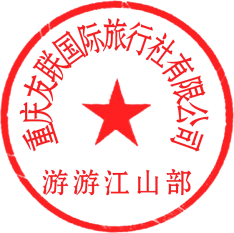 